«Сообщи, где торгуют смертью»15 марта в рамках I этапа Всероссийской антинаркотической акции «Сообщи, где торгуют смертью»,  сотрудники дома культуры и волонтеры раздавали тематические буклеты  учащимся школы и родителям. Акция проходила в школе Котлубанского с/п, и на площади возле Дома Культуры. В мероприятии приняло участие 40 человек.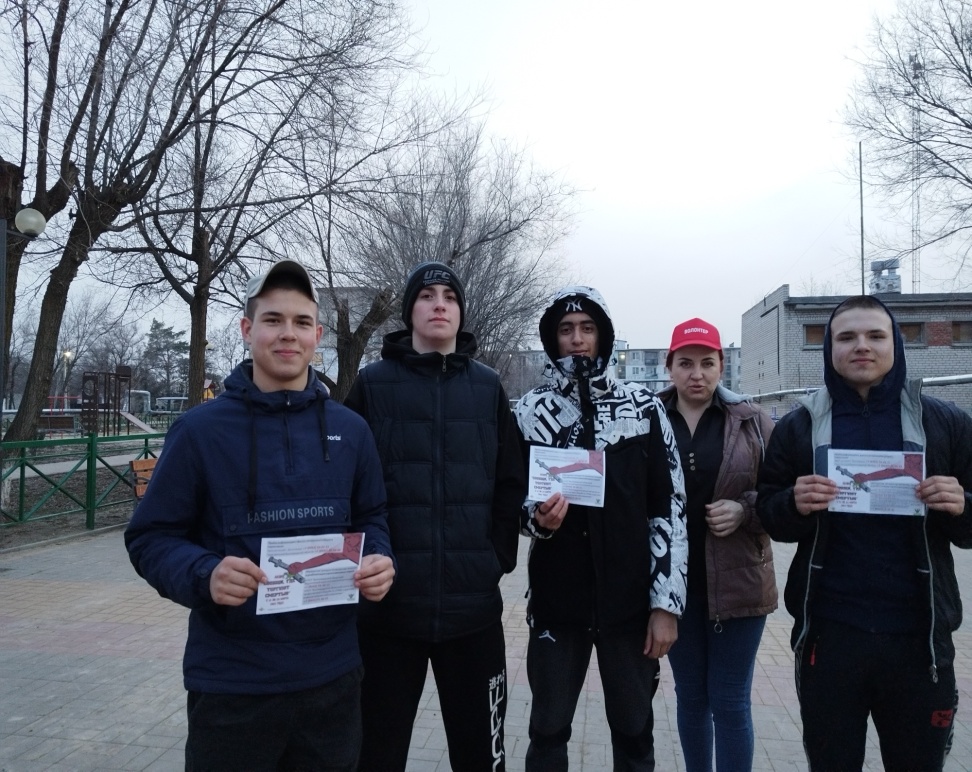 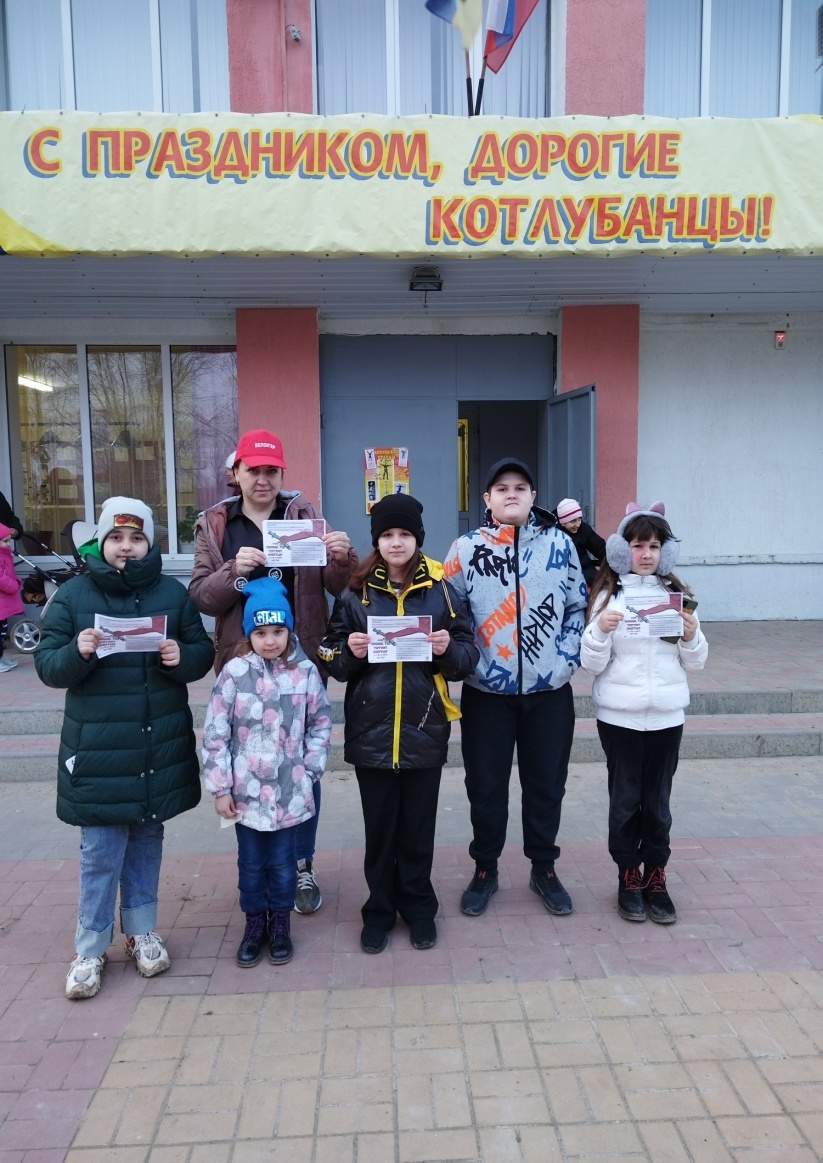 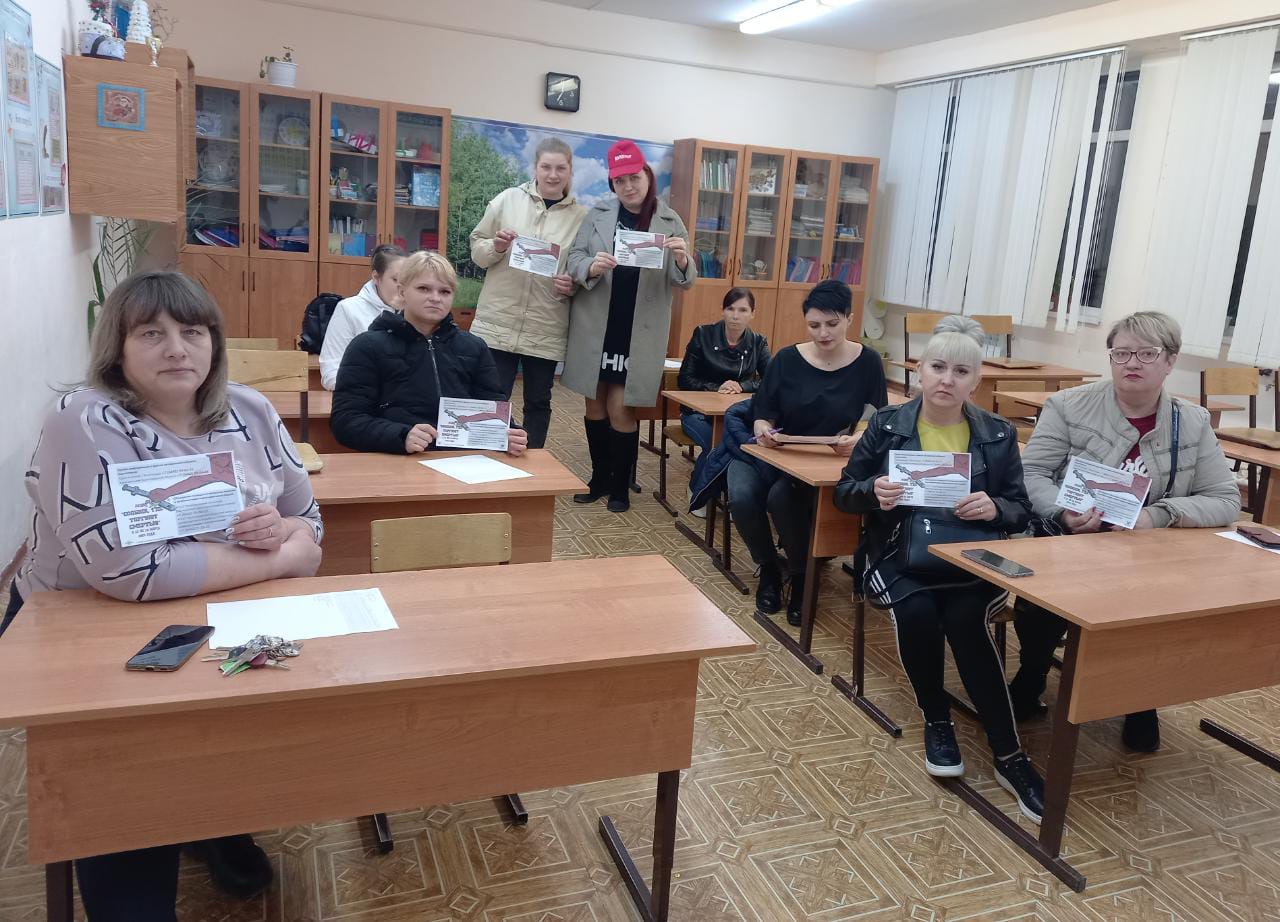 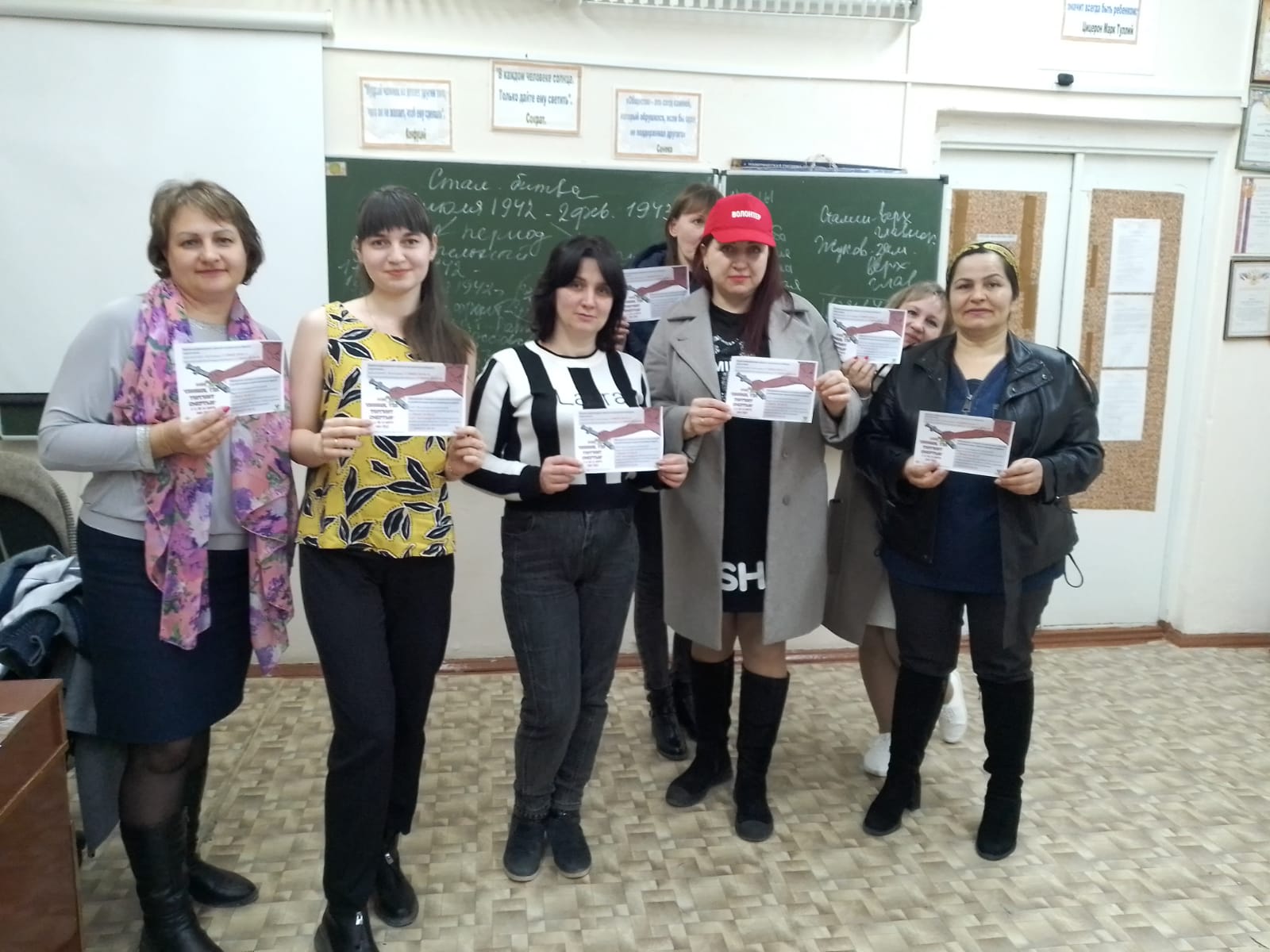 